Przysposobienie do pracy klasa I, II SPdPDzień 24. 06. 2020 (3 godz.)Temat: Na plaży.Na zdjęciu przedstawione są osoby, które się opalają, oczywiście każda leży na ręczniku.Twoim zadaniem jest ulepienie z plasteliny, może być modelina lub ciasto solne ludzika oraz ręcznika lub kocyka z papieru, który należy ozdobić (może to być kawałek tkaniny) 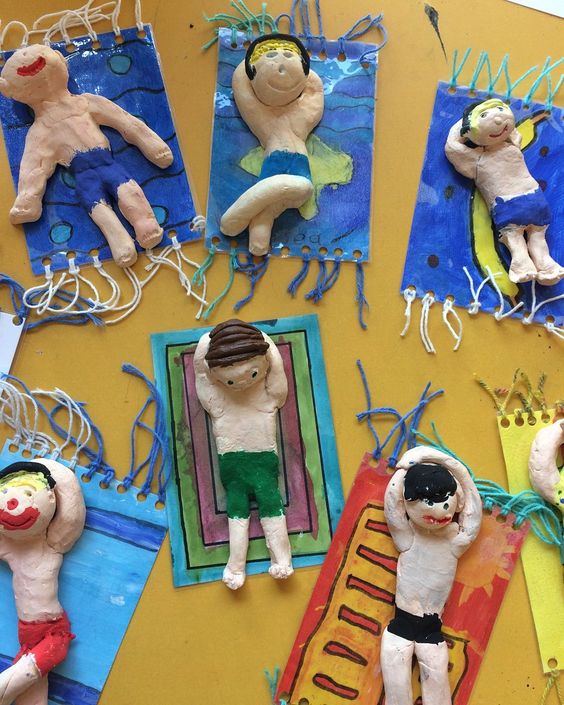 